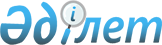 Сәтбаев қаласында стационарлық емес сауда объектілері үшін орындар бекіту туралыҚарағанды облысы Сәтбаев қаласының әкімдігінің 2020 жылғы 29 шілдедегі № 41/01 қаулысы. Қарағанды облысының Әділет департаментінде 2020 жылғы 29 шілдеде № 5987 болып тіркелді.
      Қазақстан Республикасының 2001 жылғы 23 қаңтардағы "Қазақстан Республикасындағы жергілікті мемлекеттік басқару және өзін өзі басқару туралы", 2004 жылғы 12 сәуірдегі "Сауда қызметін реттеу туралы" Заңдарына сәйкес сауда қызметін реттеу мақсатында Сәтбаев қаласының әкімдігі ҚАУЛЫ ЕТЕДІ:
      1. Сәтбаев қаласында бөлшек сауданы жүзеге асыру үшін стационарлық емес сауда объектілерін орналастыру орындары осы қаулының қосымшасына сәйкес бекітілсін.
      2. Осы қаулының орындалуын бақылау қала әкімі орынбасарының міндетін атқарушы Д.Жүнісбековке жүктелсін.
      3. Осы қаулы алғаш ресми жарияланған күннен кейін он күнтізбелік күн өткен соң қолданысқа енгізіледі. Сәтбаев қаласында бөлшек сауданы жүзеге асыру үшін стационарлық емес сауда объектілерін орналастыру орындары
      Ескерту. Қосымша жаңа редакцияда - Ұлытау облысы Сәтбаев қаласының әкімдігінің 11.12.2023 № 86/02 (оның алғашқы ресми жарияланған күннен кейін күнтізбелік он күн өткен соң қолданысқа енгізіледі) қаулысымен. Бағытының схемасы
      1. Тәуелсіздік даңғылы, №1 тұрғын үйдің аумағында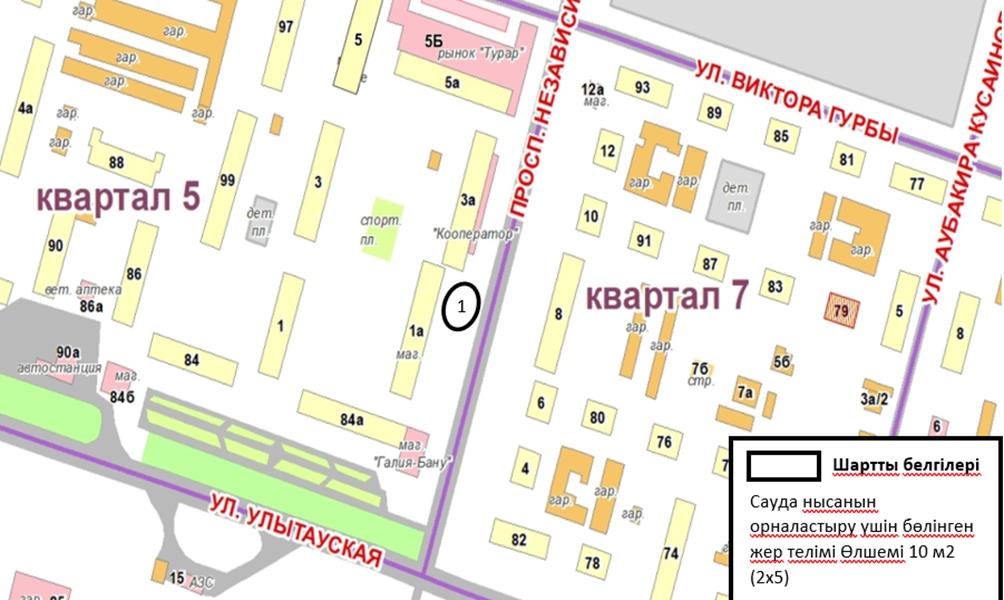 
      2. Гурбы көшесі, № 97 тұрғын үйдің аумағында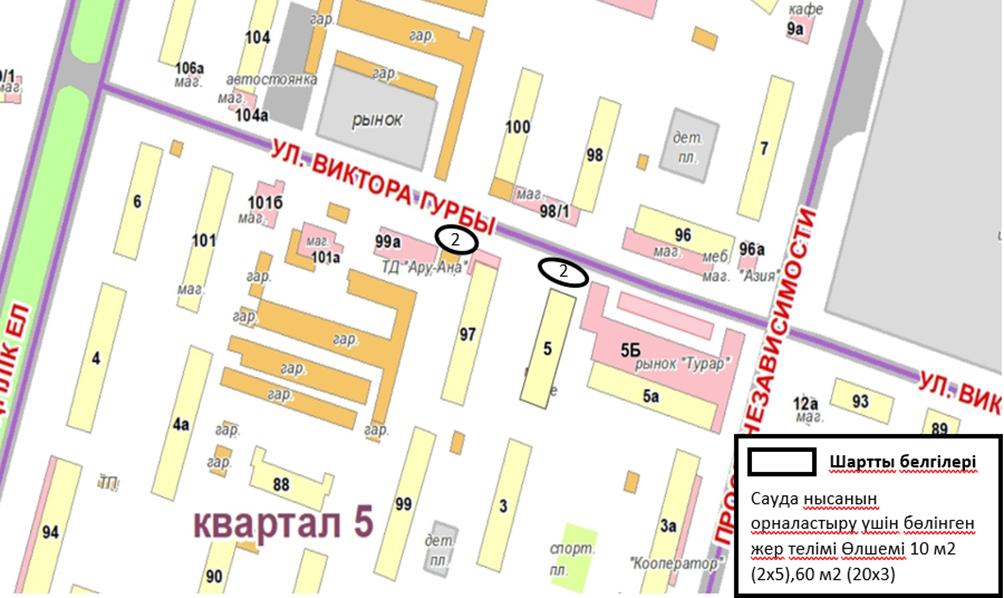 
      3. Сәтбаев даңғылы, № 98 тұрғын үйдің аумағында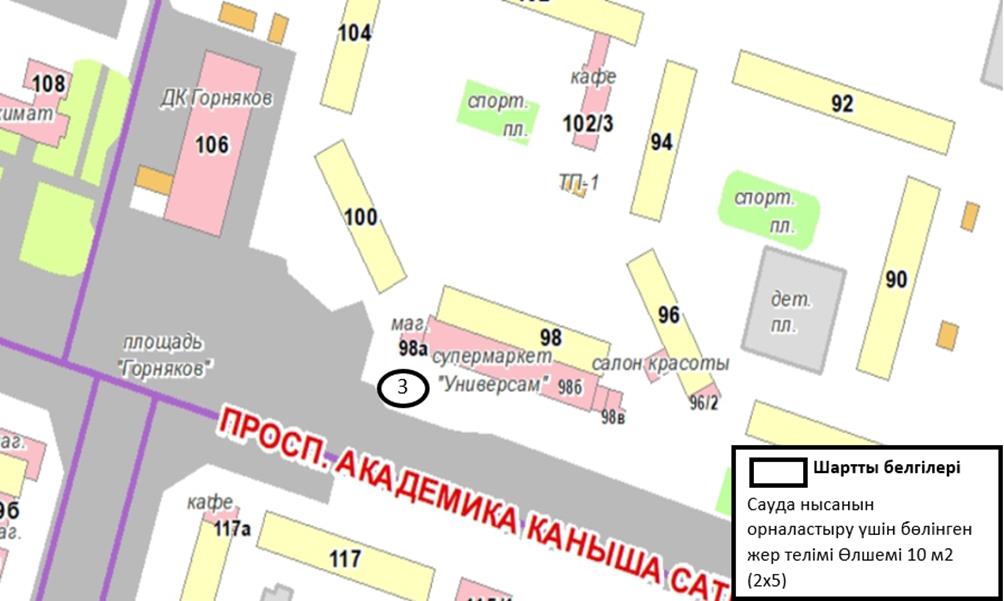 
      4. Тәуелсіздік даңғылы, № 51 тұрғын үйдің аумағында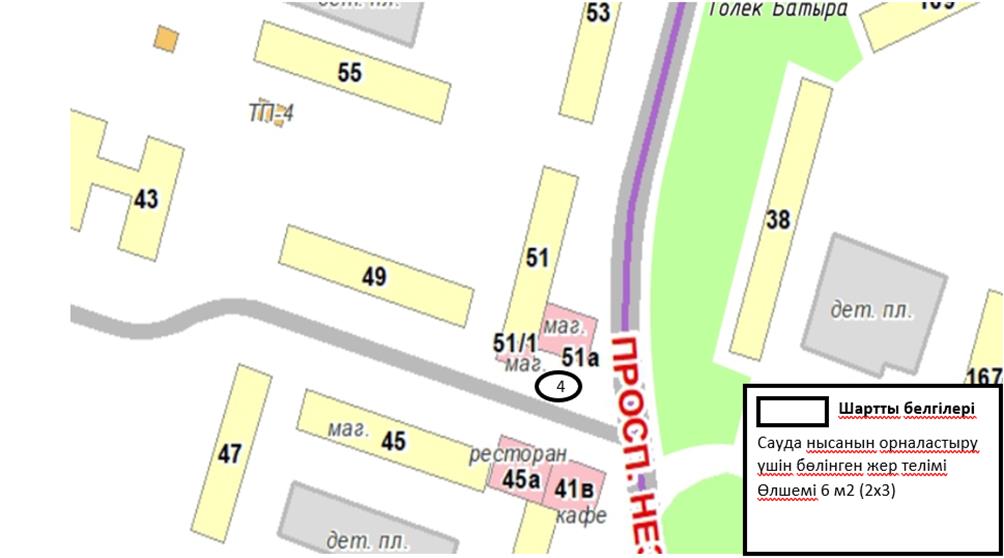 
      5. Абай көшесі, № 53 тұрғын үйдің аумағында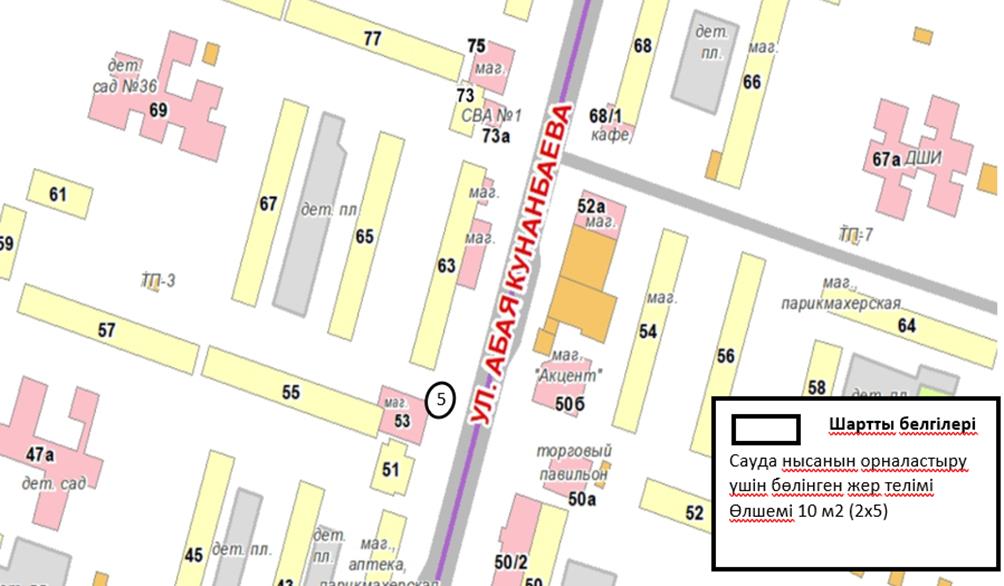 
      6. Сәтбаев даңғылы, №126 тұрғын үйдің аумағында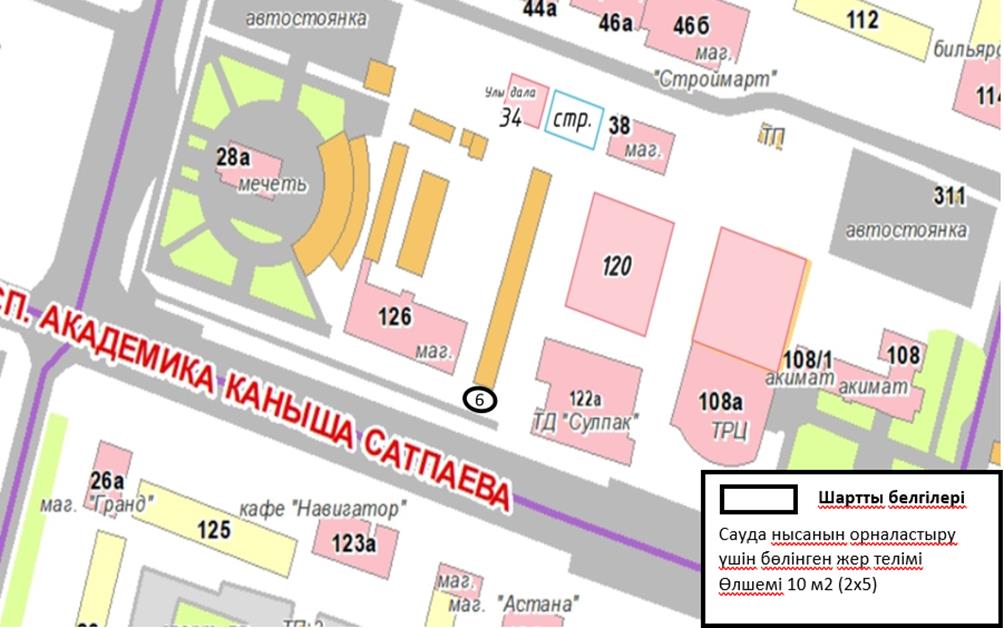 
      7. Гурбы көшесі, № 90 тұрғын үйдің аумағында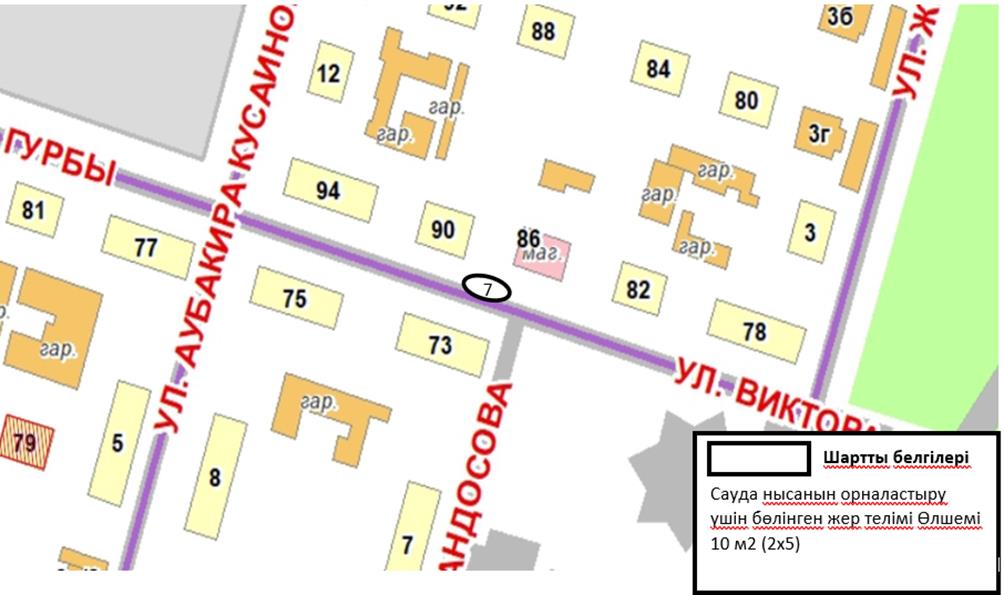 
      8. Ерден көшесі, №101 тұрғын үйдің аумағында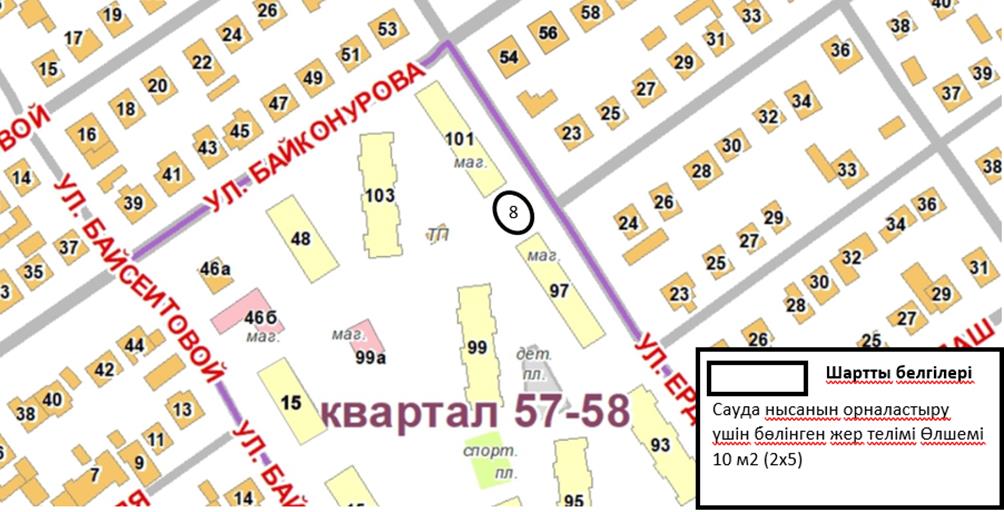 
      9. Абай көшесі, № 75 тұрғын үйдің аумағында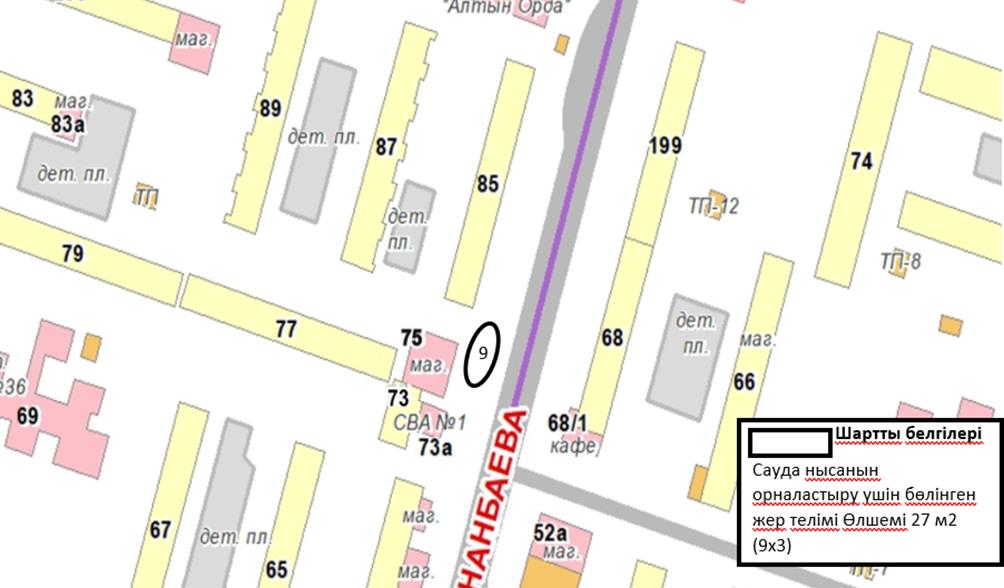 
      10. Тәуелсіздік даңғылы, № 34 тұрғын үйдің аумағында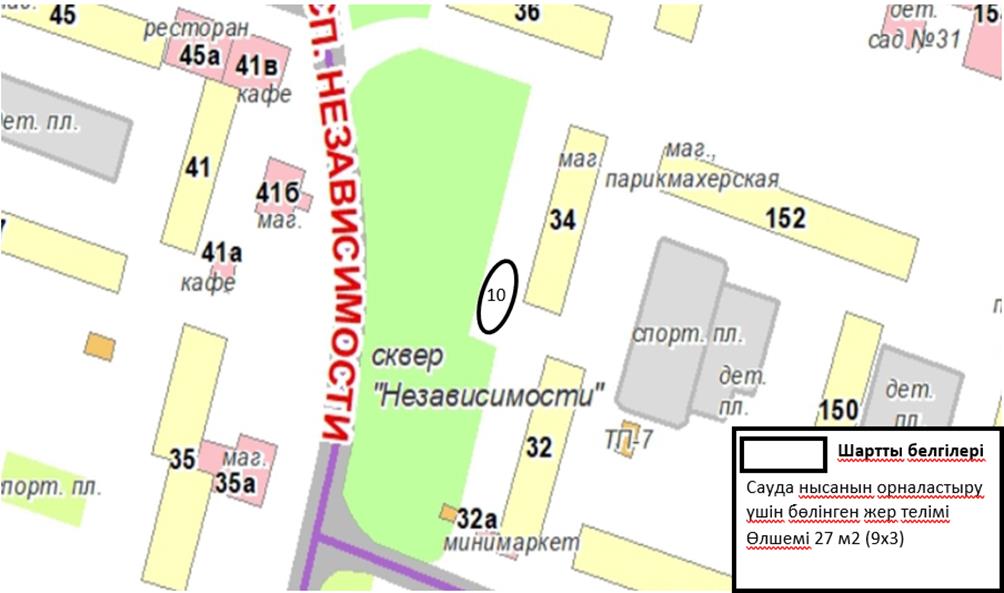 
      11. Ұлытау көшесі 85, "Светофор" сауда-көрме кешені аумағында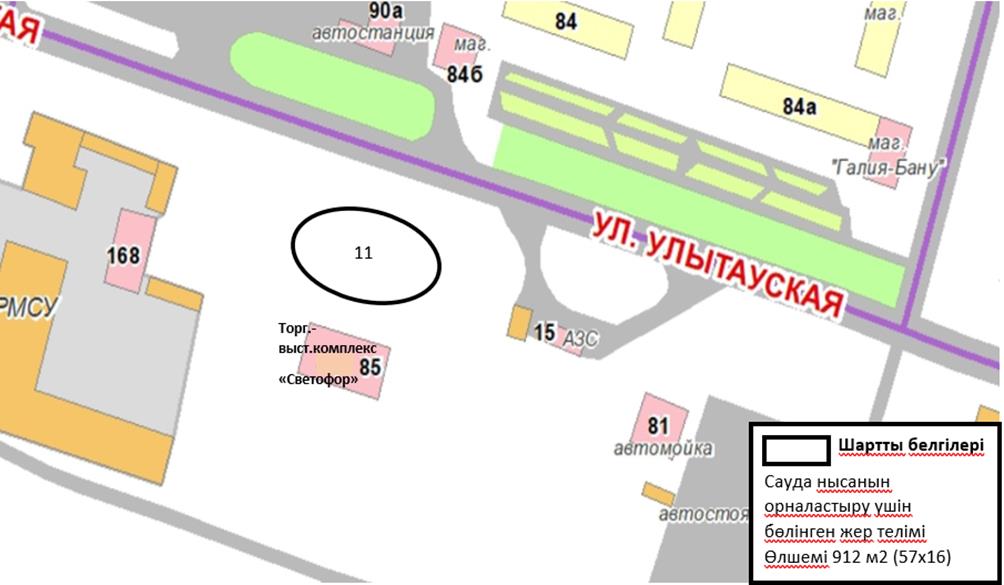 
					© 2012. Қазақстан Республикасы Әділет министрлігінің «Қазақстан Республикасының Заңнама және құқықтық ақпарат институты» ШЖҚ РМК
				
      Сәтбаев қаласының әкімі

А. Идрисов
Сәтбаев қаласы
әкімдігінің
2020 жылғы 29 шілдесі
№ 41/01
қаулысына қосымша
№
Орналасу орны
Алатын алаңы, шаршы метрі
Сауда қызметін жүзеге асыру кезеңі
Қызмет саласы
Жақын орналасқан инфрақұрылым (ұқсас тауарлар ассортименті сатылатын сауда объектілері, сондай-ақ қоғамдық тамақтану объектілері)
1.
Тәуелсіздік даңғылы, №1 тұрғын үйдің аумағында
2х5
5 жыл
Азық-түлік тауарлар
"Кооператор" дүкені, Даулет" дүкені, "Таға" дүкені, "Атамекен" дүкені
2.
Гурбы көшесі, № 97 тұрғын үйдің аумағында
2х5
5 жыл
Азық-түлік тауарлар 
жоқ
2.
Гурбы көшесі, № 97 тұрғын үйдің аумағында
20х3
5 жыл
Азық-түлік емес тауарлар, ауыл шаруашылығы өнімі
жоқ
3.
Сәтбаев даңғылы, № 98 тұрғын үйдің аумағында
2х5
5 жыл
Азық-түлік тауарлар 
"Универсам" дүкені, "Мирас" дүкені
4.
Тәуелсіздік даңғылы, № 51 тұрғын үйдің аумағында
2х3
5 жыл
Азық-түлік тауарлар 
жоқ
5.
Абай көшесі, № 53 тұрғын үйдің аумағында
2х5
5 жыл
Азық-түлік тауарлар 
"Азық түлік" дүкені
6.
Сәтбаев даңғылы, №126 тұрғын үйдің аумағында
2х5
5 жыл
Азық-түлік тауарлар 
"Сары Арқа" базары, "Самади" супермаркеті
7.
Гурбы көшесі, № 90 тұрғын үйдің аумағында
2х5
5 жыл
Азық-түлік тауарлар 
"Алма Ата" дүкені
8.
Ерден көшесі, №101 тұрғын үйдің аумағында
2х5
5 жыл
Азық-түлік тауарлар 
"Ерасыл" дүкені, "Продукты" дүкені
9.
Абай көшесі, № 75 тұрғын үйдің аумағында
9х3
5 жыл
Азық-түлік емес тауарлар, ауыл шаруашылығы өнімі
 "Азык түлік" дүкені
10.
Тәуелсіздік даңғылы, № 34 тұрғын үйдің аумағында
9х3
5 жыл
Азық-түлік емес тауарлар, ауыл шаруашылығы өнімі
"Алма Ата" дүкені
11.
Ұлытау көшесі 85, "Светофор" сауда-көрме кешені аумағында
57х16
5 жыл
Азық-түлік тауарлар, ауыл шаруашылығы өнімі 
"Светофор" сауда-көрме кешені